VerbindeE	….I	- -S	.H	- - -5	…..T	- - - -M	..O	- - - - -CH	-…Schreibe die Merkwörter hinzu.A _________________________________ B ____________________________________C _________________________________ D ____________________________________F _________________________________ G ____________________________________H _________________________________ I ____________________________________J __________________________________ K ___________________________________L __________________________________ M___________________________________Womit kann man Morsen? Schreibe die Bilder an.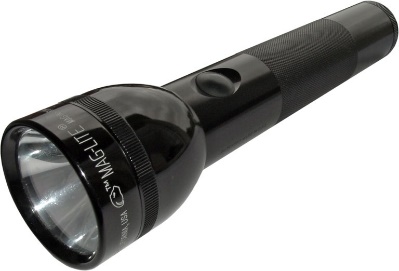 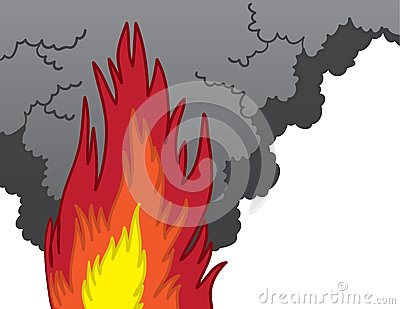 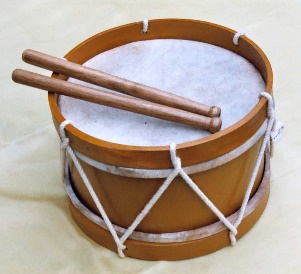 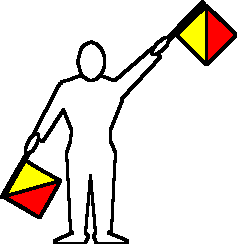 ________________________________________________________________________Entschlüssle mit Hilfe des Morsen Schlüssel die folgende Botschaft…/.-/ - -/ . . -/ ./ .-..// - -/ - - -/.-./ …/.// .- - - -/ - - - . ./…../ - - …//________________________________________________________________________